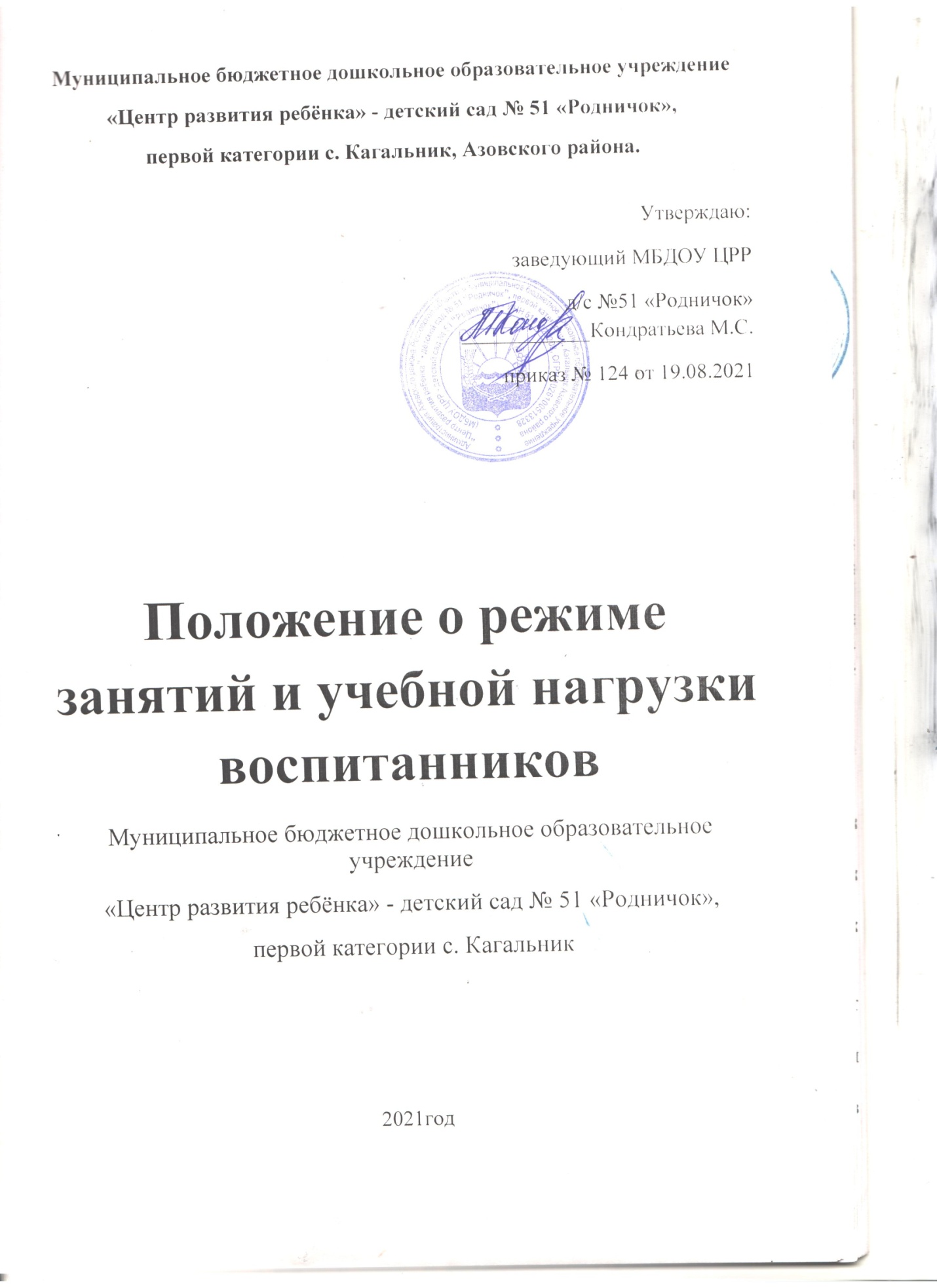 I. Общие положенияНастоящее положение о режиме занятий и учебной нагрузки воспитанников Муниципального бюджетного дошкольного образовательного учреждения Центра развития ребенка - детского сада №51 «Родничок» с. Кагальник (далее МБДОУ).Настоящее Положение разработано на основании Федерального закона Российской Федерации от 29.12.2012 № 273-ФЗ «Об образовании в Российской Федерации», Постановления главного государственного санитарного врача Российской Федерации от 28.09.2020 №28 «Об утверждении санитарных правил СП 2.4.3648-20 «Санитарно-эпидемиологические требования к организациям воспитания и обучения, отдыха и оздоровления детей и молодежи», Постановлением главного государственного санитарного врача Российской Федерации № 2 от 28.01.2021г. «Об утверждении санитарных правил и норм СанПиН 1.2.3685-21 «Гигиенические нормативы и требования к обеспечению безопасности и (или) безвредности для человека факторов среды обитания», приказом Министерства просвещения Российской Федерации от 31.07.2020 № 373 «Об утверждении Порядка организации и осуществления образовательной деятельности по основным общеобразовательным программам – образовательным программам дошкольного образования», Устава Учреждения и других нормативно-правовых актов.Настоящее Положение является обязательным для старшего воспитателя, педагогических работников, младших воспитателей.Режим функционирования Учреждения согласовывается с Учредителем и определяется Уставом и иными локальными нормативными актами Учреждения.Положение регламентирует режим занятий и объем образовательной нагрузки (количество, продолжительность образовательной деятельности) с целью соблюдения установленных санитарно-гигиенических требований при реализации федерального государственного образовательного стандарта дошкольного образования.II. Режим функционирования МБДОУМБДОУ функционирует ежедневно, в режиме полного дня - 12-часового пребывания детей. Режим работы с.6:30 до 18:30 (12 часов).Выходные дни - суббота, воскресенье, нерабочие праздничные дни, установленные законодательством Российской ФедерацииПродолжительность учебного года с 1 сентября по 31 мая - 36 недель. Если 1 сентября приходится на выходной день, то в таком случае учебный год начинается в следующий за ним рабочий деньВ летний период учебные занятия не проводятся. Рекомендуется проводить спортивные и подвижные игры, спортивные праздники, экскурсии во время прогулки.III. Организация образовательного процессаЗанятие является одной из форм непосредственно образовательной деятельности (далее НОД), которое рассматривается как - занимательное дело, без отождествления его с занятием как дидактической формой учебной деятельности. Это занимательное дело основано на одной из специфических детских деятельностей (или нескольких таких деятельностях - интеграции различных детских деятельностей), осуществляемых совместно с взрослым, и направлено на освоение детьми одной или нескольких образовательных областей (интеграция содержания образовательных областей).Реализация «Занятия», как дидактической формы учебной деятельности, рассматривается только в старшем дошкольном возрасте. При организации образовательного процесса используется интегративный подход в соответствии с возрастными возможностями и особенностями воспитанников, спецификой и возможностями образовательных областей.Формы организации занятия:для детей с 1,5 до 3 лет - подгрупповая, индивидуальная;для детей с 3 до 7 лет - подгрупповая, фронтальная, индивидуальная.IV. Режим занятийПродолжительность занятий должна соответствовать возрастным особенностям воспитанников МБДОУ.Для детей раннего возраста от 1,5 до 3 лет длительность непрерывной непосредственно образовательной деятельности не должна превышать 10 мин.Допускается осуществлять образовательную деятельность в первую и во вторую половину дня (по 8 - 1 0 минут). Допускается осуществлять образовательную деятельность на игровой площадке во время прогулки.Продолжительность занятий (НОД) для детей дошкольного возраста:от 3 до 4-х лет - 15 минутот 4-х до 5-ти лет - 20 минут,от 5 до 6-ти лет - 25 минут,от 6-ти до 7-ми лет - 30 минут.Образовательная деятельность (занятия) в первой половине дня:Образовательную деятельность, требующую повышенной познавательной активности и умственного напряжения детей, следует организовывать в первую половину дня (кроме понедельника) Для профилактики утомления детей рекомендуется проводить физкультурные, музыкальные занятия, ритмику и т.п.Максимально допустимый объем образовательной нагрузки в первой половине дня не должен превышать:в младшей группе - 30 минут (не более 2-х занятий)и средней группе - 40 минут (не более 2-х занятий)в старшей группе - 45 минут (не более 2-х занятий)в подготовительной - 1,5 часа (не более 3-х занятий)В середине непосредственно образовательной деятельности статического характера проводятся физкультурные минуткиМежду занятиями (периодами непрерывной образовательной деятельности) необходимо соблюдать перерывы - длительностью не менее 10 минут.Образовательная деятельность (занятия) во второй половине дня.Образовательная деятельность с детьми старшего дошкольного возраста может осуществляться во второй половине дня после дневного сна.Образовательная деятельность во второй половине дня может быть направлена на физическое и художественно-эстетическое развитие детей: рисование, лепка, аппликация, ознакомление с художественной литературой, конструирование и ручной труд, музыка.Продолжительность образовательной деятельности во второй половине дня должна составлять не более 25-30 минут в день.V. Режим организации и проведения физкультурных занятийС детьми третьего года жизни занятия по физическому развитию осуществляются подгруппами. Количество детей в подгруппе - 8 -15 человек.Место проведения - в групповом помещении или физкультурном залеКоличество занятий - 2-3 раза в неделю,Длительность занятия: 10-15 минут.Занятия по физическому развитию основной образовательной программы для детей в возрасте от 3 до 7 лет организуются не менее 3-х раз в неделюДлительность занятий зависит от возраста детей и составляет:от 3 до 4 лет - 15 минутот 4 до 5 лет - 20 минутот 5 до 6 лет - 25 минутот 6 до 7 лет - 30 минут1 раз в неделю для детей 5 - 7 лет следует круглогодично организовывать занятия по физическому развитию детей на открытом воздухе. Их проводят только при отсутствии у детей медицинских противопоказаний и наличии у детей спортивной одежды, соответствующей погодным условиям.В теплое время года при благоприятных метеорологических условиях непосредственно образовательную деятельность по физическому развитию рекомендуется организовывать на открытом воздухе.VI. Режим проведения занятий по дополнительному образованиюВ МБДОУ предусмотрены занятия по дополнительному образованию, которые являются дополнительными совместными мероприятиями педагога с детьми, позволяющие более полно реализовать вариативное обучение и усилить дошкольный компонент через занятия по выбору (факультативные, индивидуальные, студийные и кружковые).Максимально допустимый объем недельной образовательной нагрузки по реализации дополнительных образовательных программ, для детей дошкольного возраста составляет:с детьми 4-го года жизни — не более 15 минут, 1 раз в неделю;с детьми 5-го года жизни - не более 20 минут, 1-2 раза в неделю;с детьми 6-го года жизни - не более 25 минут, 1-2 раза в неделю;с детьми 7-го года жизни - не более 30 минут, 2 раза в неделю.Количество занятий по дополнительному образованию в учебном плане определено на 1 ребенка. Например, воспитанник подготовительной к школе группы, согласно примерному плану, может посещать не более 2 факультативных занятий из перечня предлагаемых образовательным учреждением услуг.VII. ДокументацияРежим занятий регламентируется расписанием занятий, разрабатывается самостоятельно, ежегодно и утверждается руководителем МБДОУ.Годовой календарный учебный план разрабатывается самостоятельно, ежегодно, утверждается руководителем МБДОУ и согласовывается с Учредителем.Срок данного положения не ограничен. Положение действует до внесения изменений в Постановление Главного государственного санитарного врача РФ от 15.05.2013 года № 26 «Об утверждении СанПиН 2.4.1.3049 - 13».